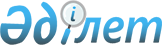 О внесении изменений и дополнений к решению районного маслихата от 13 декабря 2010 года № 241-IV "О бюджете Макатского района на 2011-2013 годы"
					
			Утративший силу
			
			
		
					Решение Макатского районного маслихата Атырауской области от 22 февраля 2011 года N 277-IV. Зарегистрировано Управлением юстиции Макатского района Атырауской области 14 марта 2011 года № 4-7-125. Утратило силу - решением Макатского районного маслихата Атырауской области от 13 марта 2013 года № 105-V

      Сноска. Утратило силу - решением Макатского районного маслихата Атырауской области от 13.03.2013 № 105-V.

      В соответствии с Бюджетным кодексом Республики Казахстан от 4 декабря 2008 года N 95-ІV, статьей 6 Закона Республики Казахстан от 23 января 2001 года № 148 "О местном государственном управлении и самоуправлении в Республике Казахстан" и рассмотрев предложение акимата района об уточнении районного бюджета на 2011-2013 годыРЕШИЛИ:



      1. Внести в решение ХХVІІІ очередной сессии районного маслихата от  13 декабря 2010 года № 241-IV "О бюджете Макатского района на 2011-2013 годы" (зарегистрированного в реестре государственной регистрации нормативных правовых актов № 4-7-123, опубликовано 3 марта 2011 года в газете "Макат тынысы") следующие изменения и дополнения:



      1) в подпункте 1 пункта 1:

      цифры "1 664 692" заменить цифрами "1 708 102".

      цифры "597 426" заменить цифрами "608 081".

      в подпункте 2:

      цифры "1 664 692" заменить цифрами "1 708 102".

      в подпункте 4:

      цифры "14243" заменить цифрами "13336".

      в подпункте 6:

      цифры "-14243" заменить цифрой "0".

      в подпункте 7:

      цифры "14243" заменить цифрами "13336".



      2) в пункте 4:

      цифры "69790" заменить цифрами "68786".



      2. Пункт 7 исключить.



      3. В пункте 1 "операционное сальдо- -0 тыс. тенге" слово "подпункт 2" заменить словом "подпункт 3".



      4. В слове "приложение 5" об "Финансирование бюджетных программ районного бюджета на 2011 год в разрезе сельских округов в следующих размерах" цифру "5" заменить на цифру "4" в русском варианте указанного решения.



      5. Приложения 1, 5 к указанному решению изложить в новой редакции согласно приложениям 1, 2 к настоящему решению.



      6. Признать утратившим силу решение районного маслихата № 250-IV от 26 января 2011 года "О внесений изменений и дополнений к решению районного маслихата от 13 декабря 2010 года 241-ІV "О бюджете района на 2011-2013 годы" 



      7. Признать утратившим силу решение районного маслихата № 184-IV от 21 декабря 2009 года "О бюджете района на 2010-2012 годы"



      8. Контроль за исполнением настоящего решения возложить на председателя постоянной комиссии районного маслихата по вопросам бюджетного планирования, хозяйственной деятельности, использования земли, охраны природы и обеспечение законности (Д. Алтаевой)

      Настоящее решение вводится в действие с 1 января 2011 года.      Председатель внеочередной

      XХХІ сессии районного маслихата:         К. Паритов      Секретарь районного маслихата            Т. Жолмаганбетов

Приложение 1          

к решению сессии районного маслихата

от 22 февраля 2011 года № 277-IV  

Приложение 1          

к решению сессии районного маслихата

от 13 декабря 2010 года № 241-IV   Районный бюджет на 2011 год

Приложение 2          

к решению сессии районного маслихата

от 22 февраля 2011 года № 277-IV  

Приложение 5          

к решению сессии районного маслихата

от 13 декабря 2010 года № 241-IV  
					© 2012. РГП на ПХВ «Институт законодательства и правовой информации Республики Казахстан» Министерства юстиции Республики Казахстан
				КатегорияКатегорияКатегорияКатегорияСумма, тыс.тенгеКлассКлассКлассСумма, тыс.тенгеПодклассПодклассСумма, тыс.тенгеНаименованиеСумма, тыс.тенге12345I. Доходы17081021Налоговые поступления104164101Подоходный налог288868002Индивидуальный подоходный налог28886803Социальный налог117525001Социальный налог11752504Hалоги на собственность589334001Hалоги на имущество555148003Земельный налог6201004Hалог на транспортные средства27964005Единый земельный налог2105Внутренние налоги на товары, работы и услуги43283002Акцизы5619003Поступления за использование природных и других ресурсов32952004Сборы за ведение предпринимательской и профессиональной деятельности471208Обязательные платежи, взимаемые за совершение юридически значимых действий и (или) выдачу документов уполномоченными на то государственными органами или должностными лицами2631001Государственная пошлина26312Неналоговые поступления1751001Доходы от государственной собственности1894005Доходы от аренды имущества, находящегося в государственной собственности189404Штрафы, пени, санкции, взыскания, налагаемые государственными учреждениями, финансируемыми из государственного бюджета, а также содержащимися и финансируемыми из бюджета (сметы расходов) Национального Банка Республики Казахстан13065001Штрафы, пени, санкции, взыскания, налагаемые государственными учреждениями, финансируемыми из государственного бюджета, а также содержащимися и финансируемыми из бюджета (сметы расходов) Национального Банка Республики Казахстан, за исключением поступлений от организаций нефтяного сектора1306506Прочие неналоговые поступления2551001Прочие неналоговые поступления25513Поступления от продажи основного капитала811501Продажа государственного имущества, закрепленного за государственными учреждениями0001Продажа государственного имущества, закрепленного за государственными учреждениями003Продажа земли и нематериальных активов8115001Продажа земли81154Поступления трансфертов60808102Трансферты из вышестоящих органов государственного управления608081002Трансферты из областного бюджета6080818Используемые остатки бюджетных средств3275501Остатки бюджетных средств32755001Свободные остатки бюджетных средств32755Функциональная группаФункциональная группаФункциональная группаФункциональная группаФункциональная группаСумма, тыс.тенгеФункциональная подгруппаФункциональная подгруппаФункциональная подгруппаФункциональная подгруппаСумма, тыс.тенгеАдминистраторАдминистраторАдминистраторСумма, тыс.тенгеПрограммаПрограммаСумма, тыс.тенгеНаименованиеСумма, тыс.тенге123456ІІ. Расходы17081021Государственные услуги общего характера13984901Представительные, исполнительные и другие органы, выполняющие общие функции государственного управления116947112Аппарат маслихата района (города областного значения)14232001Услуги по обеспечению деятельности маслихата района (города областного значения)14232004Материально-техническое оснащение государственных органов0122Аппарат акима района (города областного значения)53616001Услуги по обеспечению деятельности акима района (города областного значения)38416003Капитальные расходы государственных органов15200123Аппарат акима района в городе, города районного значения, поселка, аула (села), аульного (сельского) округа49099001Услуги по обеспечению деятельности акима района в городе, города районного значения, поселка, аула (села), аульного (сельского) округа49099022Капитальные расходы государственных органов0023Материально-техническое оснащение государственных органов002Финансовая деятельность12223452Отдел финансов района (города областного значения)12223001Услуги по реализации государственной политики в области исполнения бюджета района (города областного значения) и управления коммунальной собственностью района (города областного значения)11563003Проведение оценки имущества в целях налогообложения300010Организация приватизации коммунальной собственности0018Капитальные расходы государственных органов36005Планирование и статистическая деятельность10679453Отдел экономики и бюджетного планирования района (города областного значения)10679001Услуги по реализации государственной политики в области формирования и развития экономической политики, системы государственного планирования и управления района (города областного значения)10319004Капитальные расходы государственных органов3602Оборона310001Военные нужды3100122Аппарат акима района (города областного значения)3100005Мероприятия в рамках исполнения всеобщей воинской обязанности31004Образование124581201Дошкольное воспитание и обучение206349123Аппарат акима района в городе, города районного значения, поселка, аула (села), аульного (сельского) округа206349004Поддержка организаций дошкольного воспитания и обучения20634902Начальное, основное среднее и общее среднее образование1007958123Аппарат акима района в городе, города районного значения, поселка, аула (села), аульного (сельского) округа1920005Организация бесплатного подвоза учащихся до школы и обратно в аульной (сельской) местности1920464Отдел образования района (города областного значения)1006038003Общеобразовательное обучение961901006Дополнительное образование для детей и подростков44137010Внедрение новых технологий обучения в государственной системе образования за счет целевых трансфертов из республиканского бюджета009Прочие услуги в области образования31505464Отдел образования района (города областного значения)31505001Услуги по реализации государственной политики на местном уровне в области образования6565004Информатизация системы образования в государственных учреждениях образования района (города областного значения)0005Приобретение и доставка учебников, учебно-методических комплексов для государственных учреждений образования района (города областного значения)17700012Капитальные расходы государственных органов0013Материально-техническое оснащение государственных органов0015Ежемесячные выплаты денежных средств опекунам (попечителям) на содержание ребенка сироты (детей-сирот), и ребенка (детей), оставшегося без попечения родителей3939020Обеспечение оборудованием, программным обеспечением детей-инвалидов, обучающихся на дому33016Социальная помощь и социальное обеспечение8687402Социальная помощь73640123Аппарат акима района в городе, города районного значения, поселка, аула (села), аульного (сельского) округа9155003Оказание социальной помощи нуждающимся гражданам на дому9155451Отдел занятости и социальных программ района (города областного значения)64485002Программа занятости42300005Государственная адресная социальная помощь1800006Жилищная помощь1800007Социальная помощь отдельным категориям, нуждающихся граждан по решениям местных представительных органов8552010Материальное обеспечение детей-инвалидов, воспитывающихся и обучающихся на дому1500016Государственные пособия на детей до 18 лет6233017Обеспечение нуждающихся инвалидов обязательными гигиеническими средствами и предоставление услуг специалистами жестового языка, индивидуальными помощниками в соответствии с индивидуальной программой реабилитации инвалида230009Прочие услуги в области социальной помощи и социального обеспечения13234451Отдел занятости и социальных программ района (города областного значения)13234001Услуги по реализации государственной политики на местном уровне в области обеспечения занятости и реализации социальных программ для населения11934011Оплата услуг по зачислению, выплате и доставке пособий и других социальных выплат1300022Материально-техническое оснащение государственных органов07Жилищно-коммунальное хозяйство9784201Жилищное хозяйство0123Аппарат акима района в городе, города районного значения, поселка, аула (села), аульного (сельского) округа0007Организация сохранения государственного жилищного фонда города районного значения, поселка, аула (села), аульного (сельского) округа002Коммунальное хозяйство12352123Аппарат акима района в городе, города районного значения, поселка, аула (села), аульного (сельского) округа0014Организация водоснабжения населенных пунктов0458Отдел жилищно-коммунального хозяйства, пассажирского транспорта и автомобильных дорог района (города областного значения)0012Функционирование системы водоснабжения и водоотведения0026Организация эксплуатации тепловых сетей, находящихся в коммунальной собственности районов (городов областного значения)0467Отдел строительства района (города областного значения)12352005Развитие коммунального хозяйства1600006Развитие системы водоснабжения1075203Благоустройство населенных пунктов85490123Аппарат акима района в городе, города районного значения, поселка, аула (села), аульного (сельского) округа85490008Освещение улиц населенных пунктов17200009Обеспечение санитарии населенных пунктов9900011Благоустройство и озеленение населенных пунктов583908Культура, спорт, туризм и информационное пространство7389001Деятельность в области культуры33066123Аппарат акима района в городе, города районного значения, поселка, аула (села), аульного (сельского) округа28740006Поддержка культурно-досуговой работы на местном уровне28740455Отдел культуры и развития языков района (города областного значения)4326003Поддержка культурно-досуговой работы432602Спорт3300465Отдел физической культуры и спорта района (города областного значения)3300006Проведение спортивных соревнований на районном (города областного значения) уровне3300007Подготовка и участие членов сборных команд района (города областного значения) по различным видам спорта на областных спортивных соревнованиях003Информационное пространство23043455Отдел культуры и развития языков района (города областного значения)21043006Функционирование районных (городских) библиотек21043456Отдел внутренней политики района (города областного значения)2000005Услуги по проведению государственной информационной политики через телерадиовещание200009Прочие услуги по организации культуры, спорта, туризма и информационного пространства14481455Отдел культуры и развития языков района (города областного значения)6400001Услуги по реализации государственной политики на местном уровне в области развития языков и культуры6400011Материально-техническое оснащение государственных органов0456Отдел внутренней политики района (города областного значения)3990001Услуги по реализации государственной политики на местном уровне в области информации, укрепления государственности и формирования социального оптимизма граждан3990007Материально-техническое оснащение государственных органов0465Отдел физической культуры и спорта района (города областного значения)4091001Услуги по реализации государственной политики на местном уровне в сфере физической культуры и спорта4091007Материально-техническое оснащение государственных органов010Сельское, водное, лесное, рыбное хозяйство, особо охраняемые природные территории, охрана окружающей среды и животного мира, земельные отношения1663701Сельское хозяйство7605453Отдел экономики и бюджетного планирования района (города областного значения)2154099Реализация мер социальной поддержки специалистов социальной сферы сельских населенных пунктов за счет целевого трансферта из республиканского бюджета2154474Отдел сельского хозяйства и ветеринарии района (города областного значения)5451001Услуги по реализации государственной политики на местном уровне в сфере сельского хозяйства и ветеринарии545106Земельные отношения6603463Отдел земельных отношений района (города областного значения)6603001Услуги по реализации государственной политики в области регулирования земельных отношений на территории района (города областного значения)6303007Капитальные расходы государственных органов30009Прочие услуги в области сельского, водного, лесного, рыбного хозяйства, охраны окружающей среды и земельных отношений2429Отдел сельского хозяйства и ветеринарии района (города областного значения)2429Проведение противоэпизоотических мероприятий242911Промышленность, архитектурная, градостроительная и строительная деятельность1213702Архитектурная, градостроительная и строительная деятельность12137Отдел строительства района (города областного значения)4676Услуги по реализации государственной политики на местном уровне в области строительства4676Материально-техническое оснащение государственных органов0Отдел архитектуры и градостроительства района (города областного значения)7461Услуги по реализации государственной политики в области архитектуры и градостроительства на местном уровне7161Капитальные расходы государственных органов30013Прочие1429409Прочие14294Отдел занятости и социальных программ района (города областного значения)4680Поддержка частного предпринимательства в рамках программы "Дорожная карта бизнеса - 2020"4680Отдел финансов района (города областного значения)0Резерв местного исполнительного органа района (города областного значения)0Отдел жилищно-коммунального хозяйства, пассажирского транспорта и автомобильных дорог района (города областного значения)9614Услуги по реализации государственной политики на местном уровне в области жилищно-коммунального хозяйства, пассажирского транспорта и автомобильных дорог9166Капитальные расходы государственных органов44815Трансферты1764901Трансферты17649Отдел финансов района (города областного значения)17649Возврат неиспользованных (недоиспользованных) целевых трансфертов1764916Погашение займов1801Погашение займов18Отдел финансов района (города областного значения)18Возврат неиспользованных бюджетных кредитов, выданных из местного бюджета18ІІІ. Чистое бюджетное кредитование13318Бюджетные кредиты1333610Сельское, водное, лесное, рыбное хозяйство, особо охраняемые природные территории, охрана окружающей среды и животного мира, земельные отношения1333601Сельское хозяйство13336Отдел экономики и бюджетного планирования района (города областного значения)13336Бюджетные кредиты для реализации мер социальной поддержки специалистов социальной сферы сельских населенных пунктов13336Функциональная группаФункциональная группаФункциональная группаФункциональная группаФункциональная группаСумма, тыс.тенгеФункциональная подгруппаФункциональная подгруппаФункциональная подгруппаФункциональная подгруппаСумма, тыс.тенгеАдминистраторАдминистраторАдминистраторСумма, тыс.тенгеПрограммаПрограммаСумма, тыс.тенгеНаименованиеСумма, тыс.тенгеІV. Сальдо по операциям с финансовыми активами0Приобретение финансовых активов013Прочие09Прочие0452Отдел финансов района (города областного значения)014Формирование или увеличение уставного капитала юридических лиц0КатегорияКатегорияКатегорияКатегорияСумма, тыс.тенгеКлассКлассКлассСумма, тыс.тенгеПодклассПодклассСумма, тыс.тенгеНаименованиеСумма, тыс.тенгеV. Дефицит (профицит) бюджета0VI. Финансирование дефицита (использование профицита) бюджета67711Поступления заимов133367Поступления заимов1333601Внутренние государственные заимы13336002Договоры заима13336КатегорияКатегорияКатегорияКатегорияСумма, тыс.тенгеКлассКлассКлассСумма, тыс.тенгеПодклассПодклассСумма, тыс.тенгеНаименованиеСумма, тыс.тенгеПогашение бюджетных кредитов185Погашение бюджетных кредитов1801Погашение бюджетных кредитов18001Погашение бюджетных кредитов, выданных из государственного бюджета18КатегорияКатегорияКатегорияКатегорияСумма, тыс.тенгеКлассКлассКлассСумма, тыс.тенгеПодклассПодклассСумма, тыс.тенгеНаименованиеСумма, тыс.тенге8Используемые остатки бюджетных средств3275501Остатки бюджетных средств32755001Свободные остатки бюджетных средств32755Функциональная группаФункциональная группаФункциональная группаФункциональная группаФункциональная группаСумма, тыс.тенгеФункциональная подгруппаФункциональная подгруппаФункциональная подгруппаФункциональная подгруппаСумма, тыс.тенгеАдминистраторАдминистраторАдминистраторСумма, тыс.тенгеПрограммаПрограммаСумма, тыс.тенгеНаименованиеСумма, тыс.тенгеПогашение займов1816Погашение займов1801Погашение займов18452Отдел финансов района (города областного значения)18008Погашение долга местного исполнительного органа перед вышестоящим бюджетом18Функциональная группаФункциональная группаФункциональная группаФункциональная группаФункциональная группаСумма, тыс.тенгеФункциональная подгруппаФункциональная подгруппаФункциональная подгруппаФункциональная подгруппаСумма, тыс.тенгеАдминистраторАдминистраторАдминистраторСумма, тыс.тенгеПрограммаПрограммаСумма, тыс.тенгеНаименованиеСумма, тыс.тенге7Жилищно-коммунального хозяйства1235202коммунальный хозяйства12352467Отдел строительства района (города областного значения)12352005Развитие коммунального хозяйства1600006Развитие системы водоснабжения10752